 „Tolerancija – tai pakantumas, mandagumas, pagarba kitiems, pagalba, supratimas, kad kitas žmogus gali skirtis nuo mūsų ir pripažinimas, kad jis turi teisę būti kitoks nei mes.„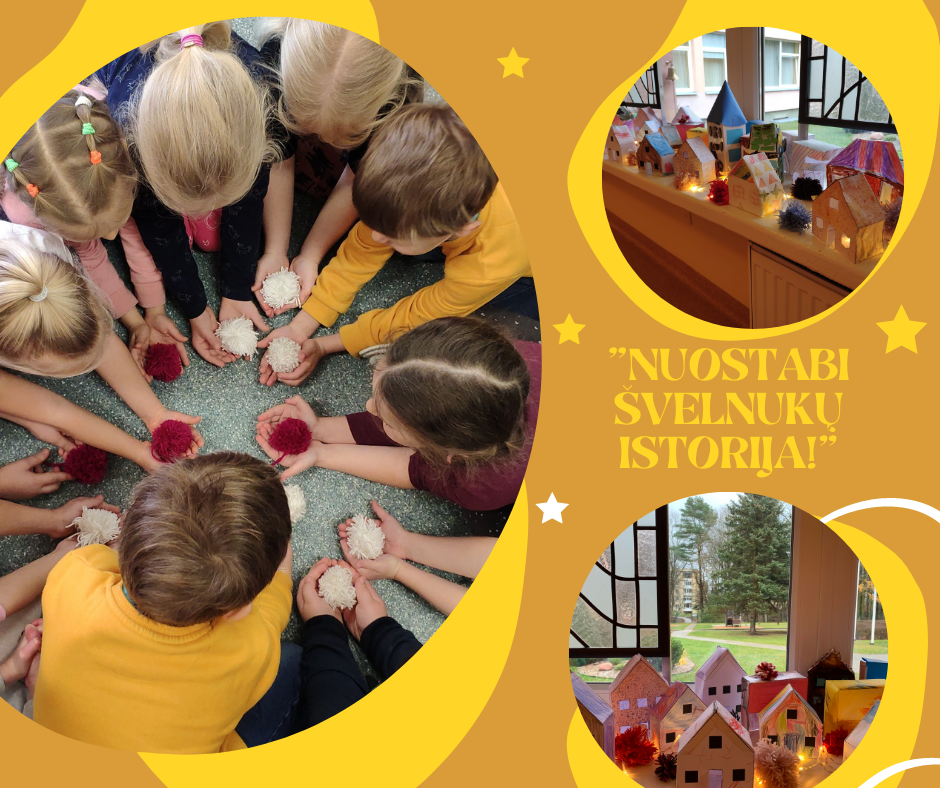 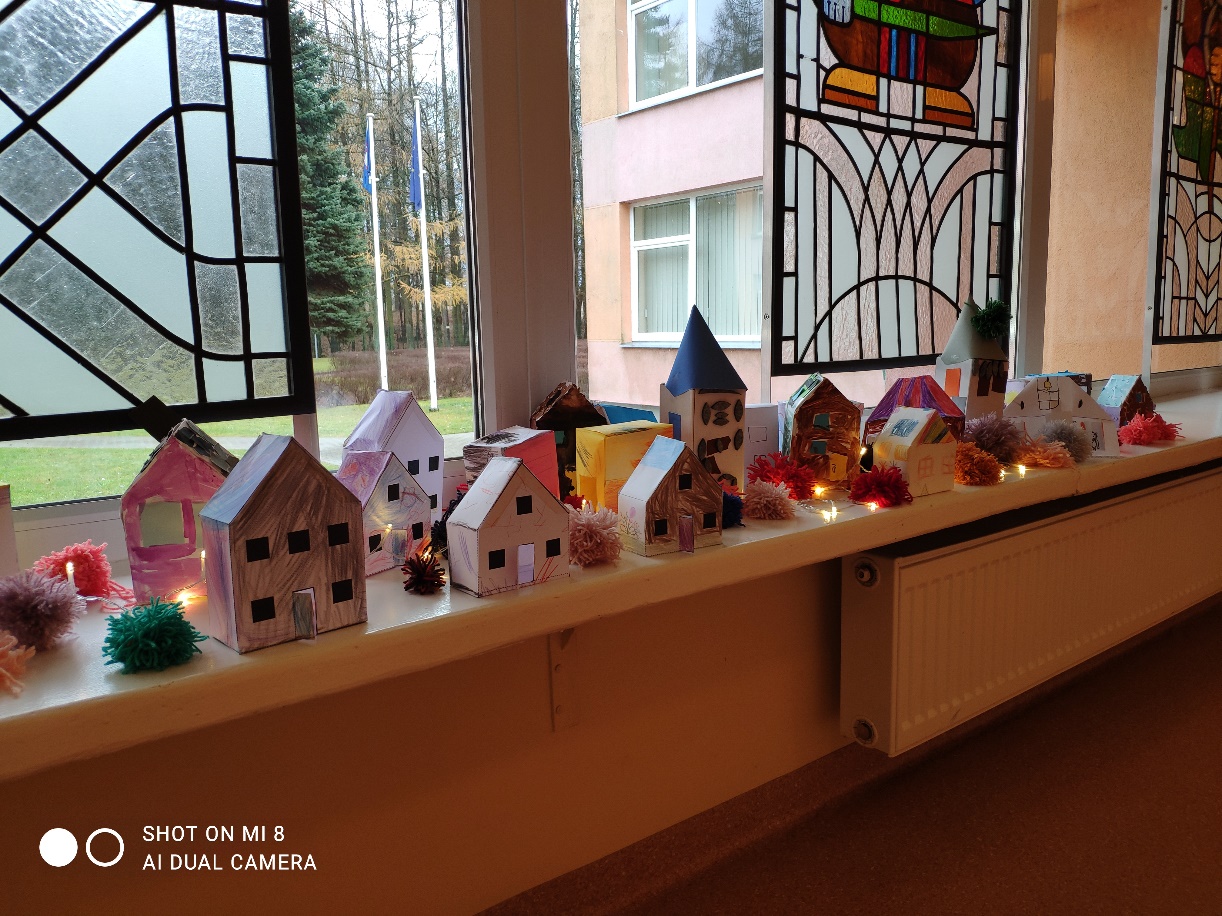 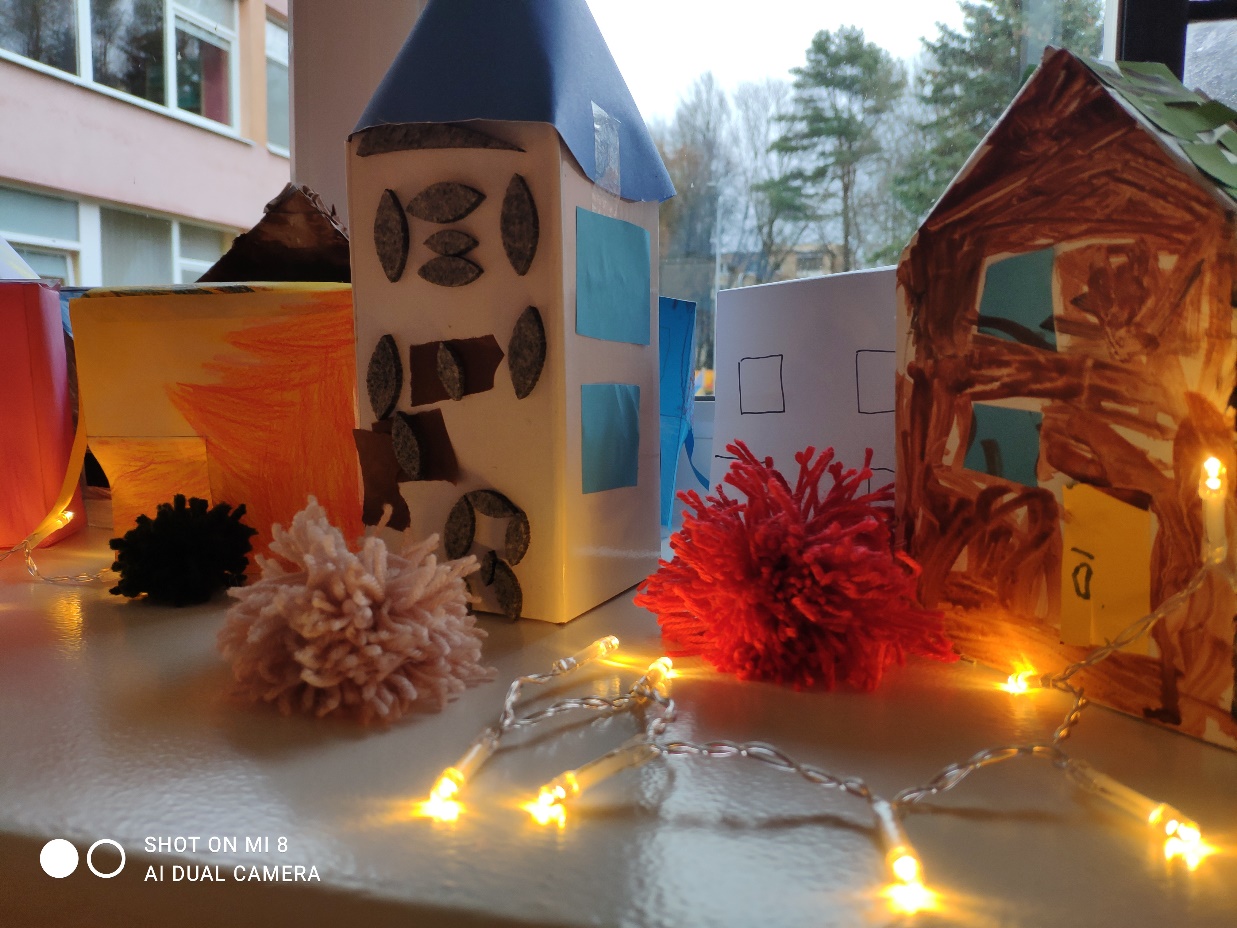 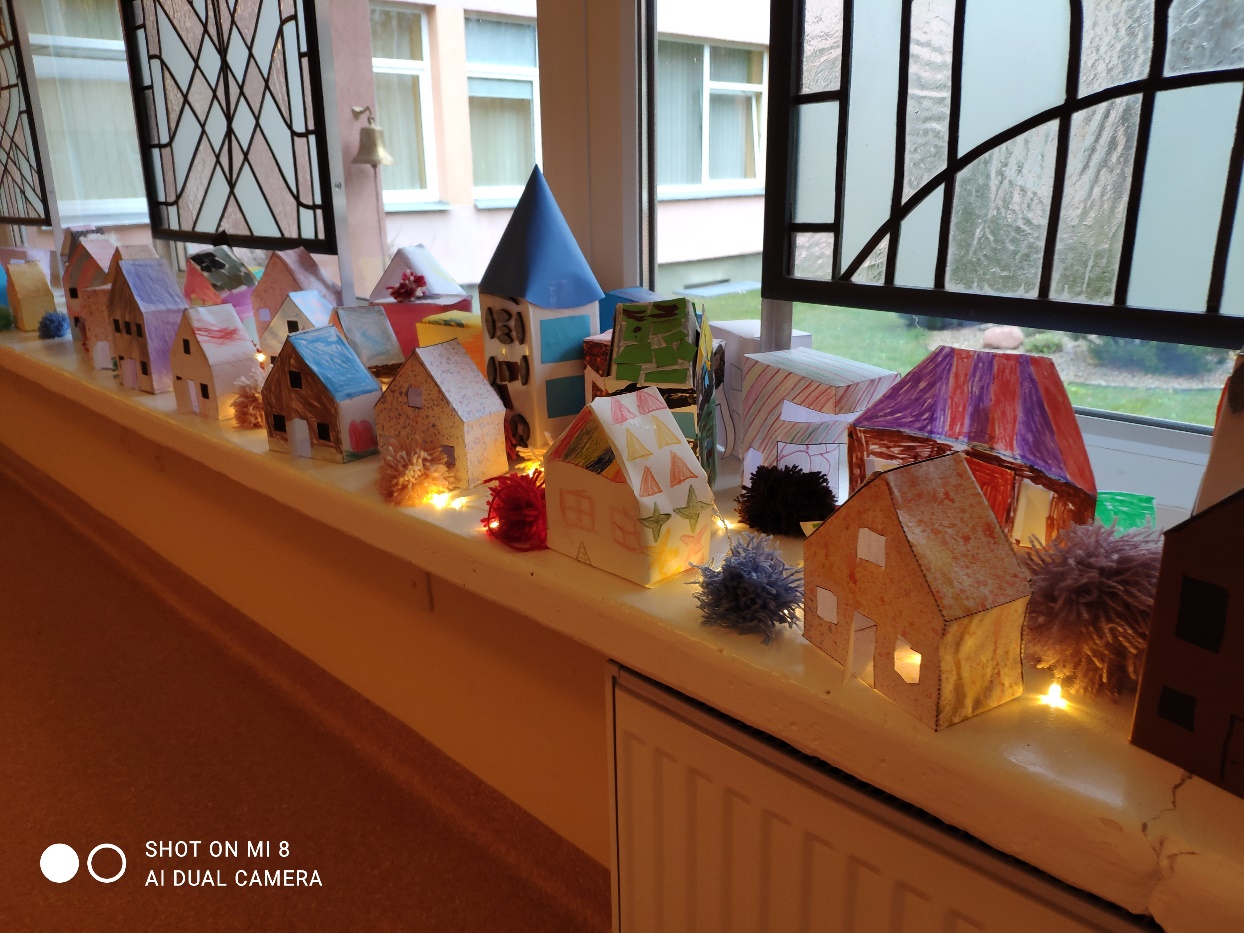 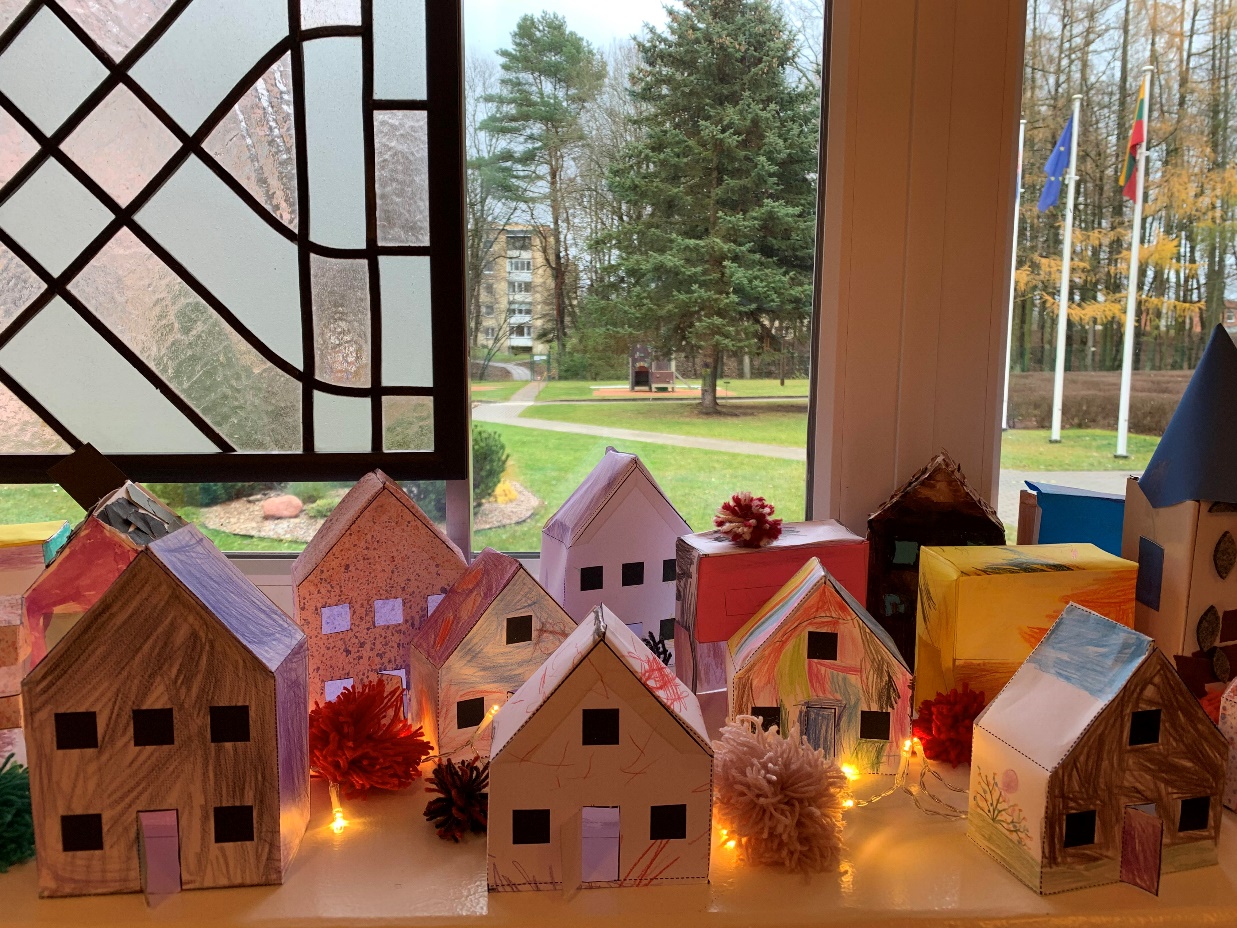 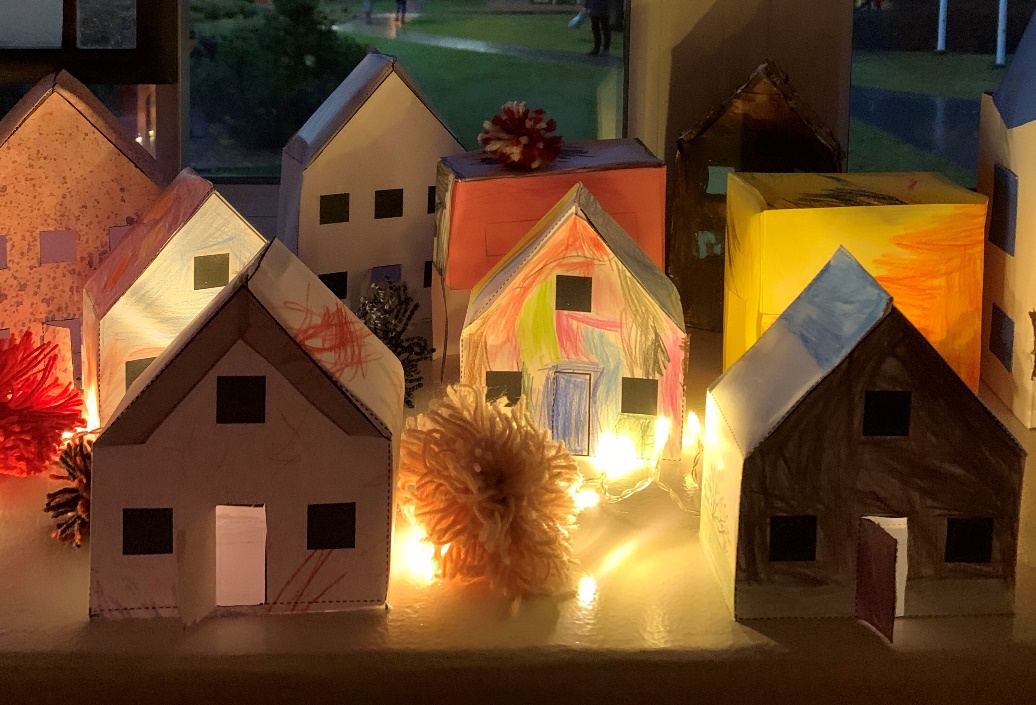 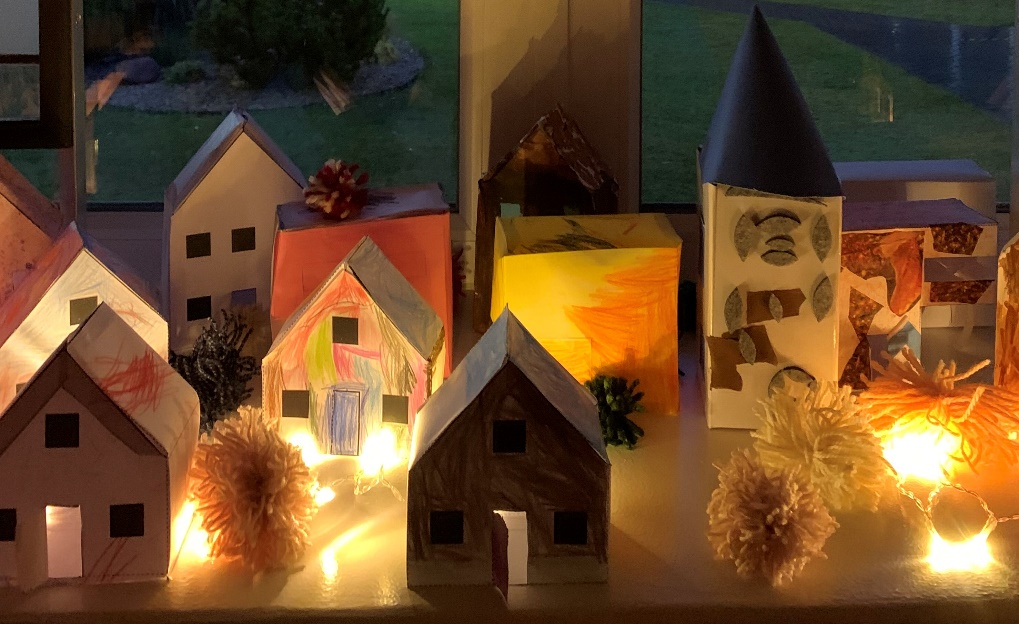 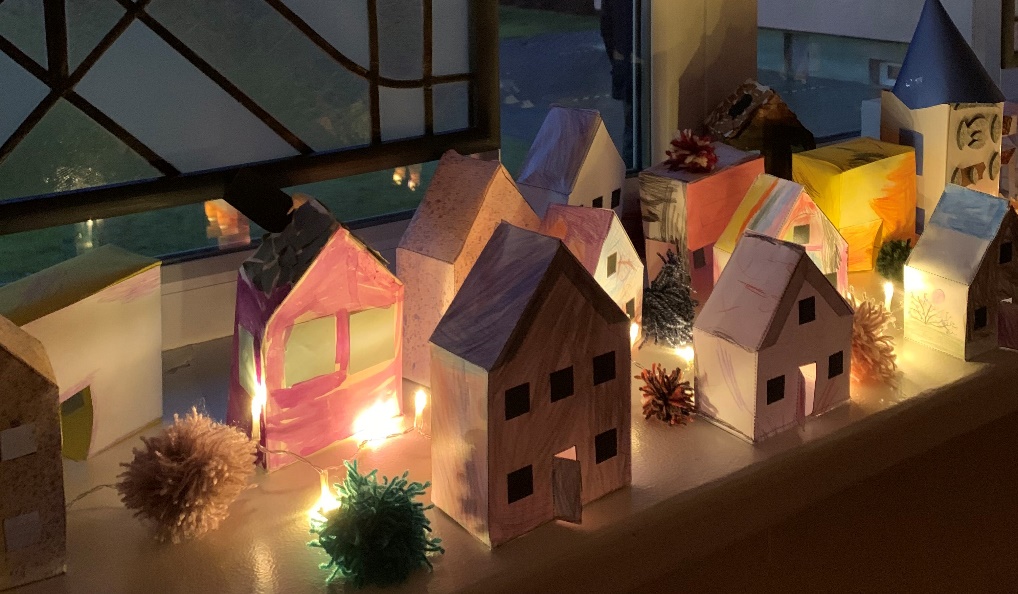 